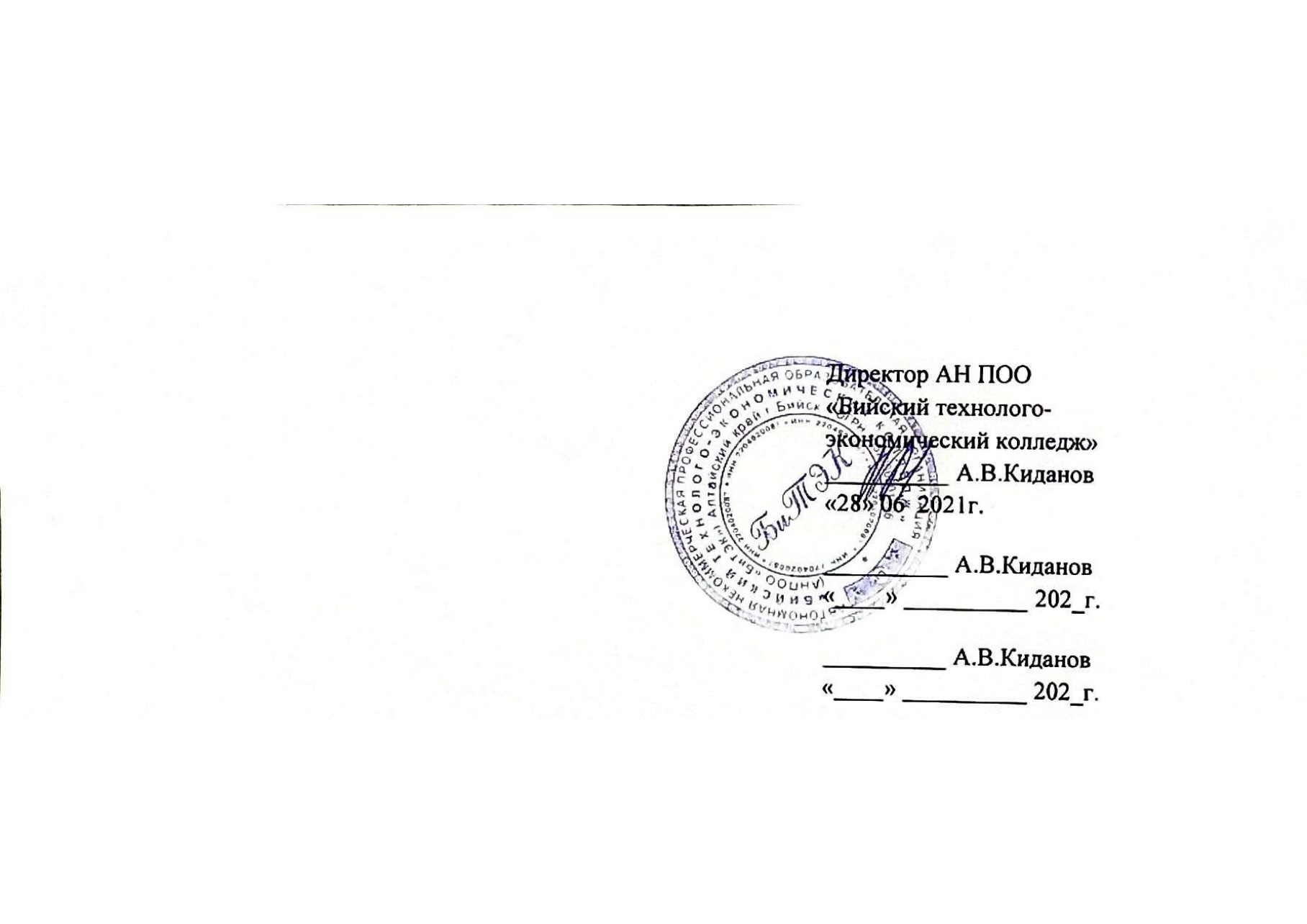 Рабочая программа дисциплины ОП. 02 Конституционное право соответствует федеральному государственному образовательному стандарту в части требований к результатам освоения основной образовательной программы базовой подготовки в предметной области ОП. 02 Конституционное право специальности 40.02.01. «Право и организация социального обеспечения».Организация – разработчик: Автономная некоммерческая профессиональная образовательная организация «Бийский технолого-экономический колледж».Разработчик: Брыксина Н.А. преподаватель АНПОО «Бийский технолого-экономический колледж».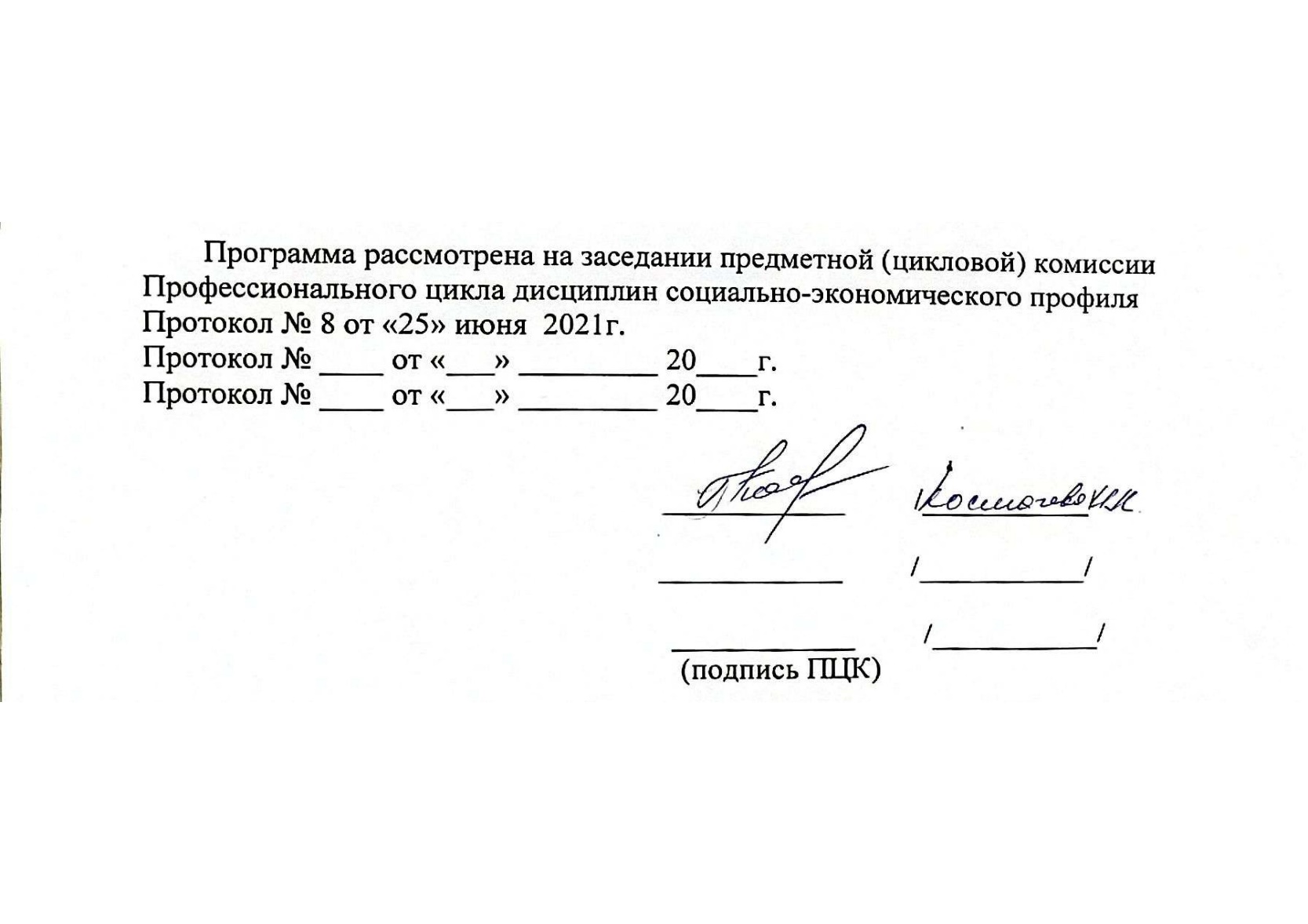 СОДЕРЖАНИЕ1. ПАСПОРТ РАБОЧЕЙ ПРОГРАММЫ УЧЕБНОЙ ДИСЦИПЛИНЫ ОП.02 «КОНСТИТУЦИОННОЕ ПРАВО»1.1.Область применения программы.Рабочая программа учебной дисциплины является частью основой профессиональной образовательной программы в соответствии с ФГОС по специальности 40.02.01 «Право и организация социального обеспечении» (по программе базовой подготовки)1.2. Место дисциплины в структуре основной профессиональной образовательной программы.Дисциплина ОП. 02 «Конституционное право» входит в профессиональный цикл как общепрофессиональная дисциплина.В результате освоение дисциплины обучающийся должен овладеть следующими компетенциями:ОК 2. Организовывать собственную деятельность, выбирать типовые методы и способы выполнения профессиональных задач, оценивать их эффективность и качество.ОК 4. Осуществлять поиск и использование информации, необходимой для эффективного выполнения профессиональных задач, профессионального и личностного развития.ОК 5. Использовать информационно-коммуникационные технологии в профессиональной деятельности.ОК 6. Работать в коллективе и команде, эффективно общаться с коллегами, руководством, потребителями.ОК 8. Самостоятельно определять задачи профессионального и личностного развития, заниматься самообразованием, осознанно планировать повышение квалификации.ОК 9. Ориентироваться в условиях постоянного изменения правовой базы.ПК 1.1. Осуществлять профессиональное толкование нормативных правовых актов для реализации прав граждан в сфере пенсионного обеспечения и социальной защиты.ПК 2.3. Организовывать и координировать социальную работу с отдельными лицами, категориями граждан и семьями, нуждающимися в социальной поддержке и защите. 1.3. Цели и задачи дисциплины – требования к результатам освоения дисциплины:В результате освоения дисциплины обучающийся должен уметь:	работать с законодательными и иными нормативными правовыми актами, специальной литературой 	анализировать, делать выводы и обосновывать свою точку зрения по конституционно-правовым отношениям;	применять правовые нормы для решения разнообразных практических ситуаций.В результате освоения дисциплины обучающийся должен знать:	основные теоретические понятия и положения конституционного права;	содержание Конституции Российской Федерации;	особенности государственного устройства России и статуса субъектов федерации;	основные права, свободы и обязанности человека и гражданина;	избирательную систему Российской Федерации;систему органов государственной власти и местного самоуправления в Российской Федерации.1.4. Количество часов на освоение программы дисциплины:максимальной учебной нагрузки обучающегося ………………………...129 часов;в том числе:обязательной аудиторной учебной нагрузки обучающегося ………….…...86 часов;лекции ………………………………………………………………………….68 часов;практические занятия …………………………………………………………..18 часа;самостоятельной работы обучающегося …………………………………….43 часов.2. СТРУКТУРА И СОДЕРЖАНИЕ УЧЕБНОЙ ДИСЦИПЛИНЫ2.1. Объем учебной дисциплины и виды учебной работы2.2. Тематический план и содержание учебной дисциплины  ОП. 02 «Конституционное право»Для характеристики уровня освоения учебного материала используются следующие обозначения:– ознакомительный (узнавание ранее изученных объектов, свойств);– репродуктивный (выполнение деятельности по образцу, инструкции или под руководством);  3. – продуктивный (планирование и самостоятельное выполнение деятельности, решение проблемных задачУСЛОВИЯ РЕАЛИЗАЦИИ УЧЕБНОЙ ДИСЦИПЛИНЫТребования к минимальному материально-техническому обеспечениюРеализация программы дисциплины требует наличия учебного кабинета.Оборудование учебного кабинета:- посадочные  места по количеству обучающихся;- рабочее место преподавателя;- учебно-методический комплекс дисциплины;- магнитная доска;Технические средства обучения:- компьютеры;- программное обеспечение, в том числе информационную   систему «Консультант Плюс»;Информационное обеспечение обученияНормативные правовые акты	1. Конституция Российской Федерации от 12.12.1993 г.	2. Федеральный конституционный закон от 31 декабря . № 1 ФКЗ «О судебной системе Российской Федерации» (с последующими изменениями и дополнениями».	3. Федеральный закон от 6 октября . № 184-ФЗ «Об общих принципах организации законодательных (представительных) и исполнительных органов государственной власти субъектов Российской Федерации» (с последующими изменениями и дополнениями).	4. Федеральный конституционный закон от 26 февраля . № 1 ФКЗ «Об Уполномоченном по правам человека в Российской Федерации».	5. Федеральный закон «О порядке опубликования и вступления в силу федеральных конституционных законов, федеральных законов, актов палат Федерального собрания. 	6. Закон Российской Федерации от 27 апреля . № 4866-1 «Об обжаловании в суд действий и решений, нарушающих права и свободы граждан» (с последующими изменениями и дополнениями).	7. Федеральный закон от 6 октября . № 131-ФЗ «Об общих принципах организации местного самоуправления в Российской Федерации» (с последующими изменениями и дополнениями).	8. Федеральный закон от 31 мая . № 62-ФЗ «О гражданстве Российской Федерации» (с последующими изменениями и дополнениями).	9. Федеральный закон от 12 июня . № 67-ФЗ «Об основных гарантиях избирательных прав и права на участие в референдуме граждан Российской Закон Федерации» (с последующими изменениями и дополнениями).	10. Федеральный закон от 25 июня . № 5242-1 «О праве граждан Российской Федерации на свободу передвижения, выбор места пребывания и жительства в пределах Российской Федерации».Основная литератураКостерина Э.Ю. Конституционное право России в схемах и таблицах: учебное пособие. – М.: Проспект, 2014.Е.Н. Таева Конституционное право Российской Федерации. Практикум. М.: РИОР: ИНФРА – М, 2013Дополнительная литература:М.В. Баглай Конституционное право Российской Федерации. -  М.: НОРМА, 2012.Комментарий к Конституции Российской Федерации. – Пол общ. Ред Л.В. Лазарева. -  М.: ООО «Новая правовая культура», 2012.А.С. Щукин, С.В. Кирин Конституционное право. Семинарские занятия: Учебное пособие. – М.: Издательский центр «Академия»; Мастерство, 2013. Колюшкина Л. Ю., Смоленский М. Б. Конституционное право России: Учебник. – М.: изд. «Кнорус», 2011. – 216 с.Куликов В.И., Румынина В.В. Конституционное право Российской Федерации: Учеб. пособие.- М.: ИЦ «Академия», 2011.- 184с.Морозова Л.А. Теория государства и права: Учебник. - М.: Юристъ, 2013;Морозова Л.А. Теория государства и права в вопросах и ответах. Учебное пособие. - М.: Юрист, 2013.Марченко М.Н. Теория государства и права. Учебник. - М.: Проспект, 2012.Мушинский В. О. Конституционное право: Учебное пособие для средних специальных учебных заведений. – М.: изд. «Инфра - М», 2013. – 176 с.Интернет-ресурсыОфициальный сайт Государственной регистрационной платы при Министерстве юстиции РФ - http:// www.palata.ru/Официальный сайт информационной справочно-правовой системы Консультант Плюс -http:// www.consultant.ru/ Официальный сайт информационной справочно-правовой системы Гарант - http:// www.garant.ru/Официальный сайт Уполномоченного по правам человека в Российской Федерации -http:// www.ombudsmanrf.ru/;Официальный сайт Государственной Думы Российской Федерации - http:// www.duma.gov.ru/Официальный сайт Президента РФ - http://  www.president.kremlin.ru/ Официальный сайт Правительства РФ - http:// www.government.gov.ru/ Официальный сайт Конституционного Суда РФ- http://  www.ks.rfnet.ru/ Официальный сайт Верховного Суда РФ - http:// www.supcourt.ru/ Официальный сайт Генеральной прокуратуры РФ -http:// www.genproc.gov.ru/Официальный сайт Федеральной службы по надзору в сфере защиты прав потребителей и благополучия человека - http:// www.rospotrebnadzor.ru/4.КОНТРОЛЬ И ОЦЕНКА РЕЗУЛЬТАТОВ ОСВОЕНИЯ УЧЕБНОЙДИСЦИПЛИНЫКонтроль и оценка результатов освоения дисциплины осуществляется преподавателем в процессе проведения практических занятий методами устного опроса и тестирования. А также выполнения обучающимися индивидуальных заданий и исследований.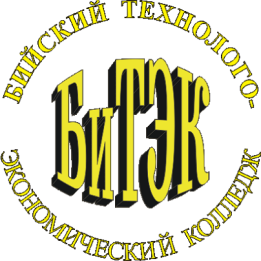 Автономная некоммерческая профессиональная образовательная организация«Бийский технолого-экономический колледж»Рабочая программа учебной дисциплиныОП. 02 Конституционное правоДля специальности 40.02.01. «Право и организация социального обеспечения»Бийск 2021 г.1.ПАСПОРТ РАБОЧЕЙ ПРОГРАММЫ УЧЕБНОЙ ДИСЦИПЛИНЫ42.СТРУКТУРА И СОДЕРЖАНИЕ УЧЕБНОЙ ДИСЦИПЛИНЫ63.УСЛОВИЯ РЕАЛИЗАЦИИ УЧЕБНОЙ ДИСЦИПЛИНЫ174.КОНТРОЛЬ И ОЦЕНКА РЕЗУЛЬТАТОВ ОСВОЕНИЯ УЧЕБНОЙ ДИСЦИПЛИНЫ19Вид учебной работыОбъем часовМаксимальная учебная нагрузка (всего)129Обязательная аудиторная учебная нагрузка (всего) 86в том числе:практические занятия18лекции68Самостоятельная работа обучающегося (всего)43в том числе:Итоговая аттестация в форме  экзаменаИтоговая аттестация в форме  экзаменаНаименование разделов и темСодержание учебного материала, лабораторные работы и практические занятия, самостоятельная работа студентов, курсовая работа (проект)Содержание учебного материала, лабораторные работы и практические занятия, самостоятельная работа студентов, курсовая работа (проект)Объем часовУровень освоения12234Раздел 1. Конституционное право- ведущая отрасль права РФРаздел 1. Конституционное право- ведущая отрасль права РФРаздел 1. Конституционное право- ведущая отрасль права РФ8Тема 1.1. Характеристика конституционного права Российской Федерации как отрасли права.Содержание учебного материалаСодержание учебного материала21Тема 1.1. Характеристика конституционного права Российской Федерации как отрасли права.1Предмет и метод конституционного права России как отрасли права. Место конституционного права России в системе права. Система конституционного права России. 21Тема 1.1. Характеристика конституционного права Российской Федерации как отрасли права.2Конституционно-правовые нормы, их особенности, классификация и структура Ответственность в конституционном праве России:   понятие, субъекты, основания21Тема 1.1. Характеристика конституционного права Российской Федерации как отрасли права.3Наука конституционного права. Тенденции ее развития на современном этапе.21Тема 1.1. Характеристика конституционного права Российской Федерации как отрасли права.Самостоятельная работа: Работа с учебной  и справочной  литературойСамостоятельная работа: Работа с учебной  и справочной  литературой22Тема 1.1. Характеристика конституционного права Российской Федерации как отрасли права.Содержание учебного материалаСодержание учебного материала21Тема 1.1. Характеристика конституционного права Российской Федерации как отрасли права.1Конституционно-правовые отношения, их особенности.21Тема 1.1. Характеристика конституционного права Российской Федерации как отрасли права.2Классификация и состав конституционно-правовых отношений. Субъекты конституционных правоотношений, их виды21Тема 1.1. Характеристика конституционного права Российской Федерации как отрасли права.3Содержание конституционных правоотношений.21Тема 1.1. Характеристика конституционного права Российской Федерации как отрасли права.Самостоятельная работа: Работа с нормативно-правовой документациейСамостоятельная работа: Работа с нормативно-правовой документацией22Раздел 2. Конституционализм в России Раздел 2. Конституционализм в России Раздел 2. Конституционализм в России 10Тема 2.1. Конституционализм в РоссииСодержание учебного материалаСодержание учебного материала21Тема 2.1. Конституционализм в России1Основы теории Конституции: понятие, сущность конституции, виды конституций. Конституционное развитие России. 21Тема 2.1. Конституционализм в России2Конституционная реформа в России 1990-1993 годов. Понятие и сущность Конституции РФ. Юридические свойства Конституции РФ.21Тема 2.1. Конституционализм в России3Особый порядок внесения изменений и дополнений в Конституцию РФ. Особая охрана Конституции РФ. Толкование Конституции РФ.21Тема 2.1. Конституционализм в РоссииСамостоятельная работа:Работа с нормативно-правовой документацией Конституция РФ.Самостоятельная работа:Работа с нормативно-правовой документацией Конституция РФ.22Тема 2.1. Конституционализм в РоссииСодержание учебного материалаСодержание учебного материала21Тема 2.1. Конституционализм в России1Понятие источников конституционного права России, их виды. Общепризнанные нормы международного права как источник конституционного права. Нормативно-правовой акт как источник конституционного права. 21Тема 2.1. Конституционализм в России2Классификация нормативно-правовых актов как источников конституционного права. Иерархия нормативно-правовых актов как источников конституционного права, их общая характеристика. Федеральные конституционные законы.21Тема 2.1. Конституционализм в России3Договор как источник конституционного права. Международный договор. Внутригосударственный договор. Роль актов Конституционного Суда, их влияние на конституционно-правовые нормы. Конституционно-правовая практика, значение ее норм.21Тема 2.1. Конституционализм в РоссииПрактическое занятие № 1. Анализ нормативных документов конституционного значения в истории РоссииПрактическое занятие № 1. Анализ нормативных документов конституционного значения в истории России      23Тема 2.1. Конституционализм в РоссииСамостоятельная работа: Составить таблицу  «Конституционные документы в истории России»Самостоятельная работа: Составить таблицу  «Конституционные документы в истории России»22Раздел 3. Основы конституционного строя РФРаздел 3. Основы конституционного строя РФРаздел 3. Основы конституционного строя РФ10Тема 3.1. Основы конституционного строя Российской ФедерацииСодержание учебного материалаСодержание учебного материала21Тема 3.1. Основы конституционного строя Российской Федерации1Понятие конституционного строя.   21Тема 3.1. Основы конституционного строя Российской Федерации2Понятие и закрепление основ конституционного строя в Конституции РФ.21Тема 3.1. Основы конституционного строя Российской Федерации3Общая характеристика основ конституционного строя РФ: человек, его права и свободы как высшая ценность21Тема 3.1. Основы конституционного строя Российской ФедерацииСамостоятельная работа: Работа с ФЗ «О гражданстве РФ», гл.1.Самостоятельная работа: Работа с ФЗ «О гражданстве РФ», гл.1.22Тема 3.1. Основы конституционного строя Российской ФедерацииСодержание учебного материалаСодержание учебного материала21Тема 3.1. Основы конституционного строя Российской Федерации1Государственный суверенитет; верховенство права; народовластие; идеологическое многообразие 21Тема 3.1. Основы конституционного строя Российской Федерации2Разделение властей; республиканская форма правления; федерализм; социальный и светский характер государства; многообразие форм собственности и свобода экономической деятельности.21Тема 3.1. Основы конституционного строя Российской Федерации3Целостность и незыблемость основ конституционного строя.21Тема 3.1. Основы конституционного строя Российской ФедерацииПрактическое занятие № 2. Анализ нормативных правовых актов, регламентирующих основы конституционного строя Российской Федерации.Практическое занятие № 2. Анализ нормативных правовых актов, регламентирующих основы конституционного строя Российской Федерации.23Тема 3.1. Основы конституционного строя Российской ФедерацииСамостоятельная работа: Составление схемы «Основы Конституционного строя РФ».Самостоятельная работа: Составление схемы «Основы Конституционного строя РФ».22Раздел 4. Основы правового статуса человека и гражданинаРаздел 4. Основы правового статуса человека и гражданинаРаздел 4. Основы правового статуса человека и гражданина16Тема 4.1. Правовой статус человека и гражданина в РФ Содержание учебного материалаСодержание учебного материала21Тема 4.1. Правовой статус человека и гражданина в РФ 1Философские и международно-правовые основы правового положения личности. Конституционное закрепление обязанностей. 21Тема 4.1. Правовой статус человека и гражданина в РФ 2Конституционный статус личности как институт конституционного права: понятие и элементы. Основные принципы конституционного статуса личности.21Тема 4.1. Правовой статус человека и гражданина в РФ 3Система гарантий прав и  Защита конституционных прав и свобод. Государственная защита прав и свобод.21Тема 4.1. Правовой статус человека и гражданина в РФ Самостоятельная работа: Работа с ФЗ «Об основных гарантиях избирательных прав и права на участие в референдуме граждан РФ», гл.1.Самостоятельная работа: Работа с ФЗ «Об основных гарантиях избирательных прав и права на участие в референдуме граждан РФ», гл.1.22Тема 4.1. Правовой статус человека и гражданина в РФ Практическое занятие № 3. Анализ Федерального закона «О гражданстве РФ». Практическое занятие № 3. Анализ Федерального закона «О гражданстве РФ». 23Тема 4.1. Правовой статус человека и гражданина в РФ Практическое занятие № 4. Анализ правового статуса беженцев и вынужденных переселенцев.Практическое занятие № 4. Анализ правового статуса беженцев и вынужденных переселенцев.23Тема 4.1. Правовой статус человека и гражданина в РФ Практическое занятие № 5. Решение профессиональных ситуационных задач.Практическое занятие № 5. Решение профессиональных ситуационных задач.23Тема 4.1. Правовой статус человека и гражданина в РФ Содержание учебного материалаСодержание учебного материала21Тема 4.1. Правовой статус человека и гражданина в РФ 1Понятие, классификация и источники основных прав и свобод человека и гражданина. Гражданские (личные) права и свободы. Политические права и свободы.21Тема 4.1. Правовой статус человека и гражданина в РФ 2Экономические, социальные и культурные права и свободы.  Институт уполномоченного по правам человека в РФ21Тема 4.1. Правовой статус человека и гражданина в РФ 3Способы самозащиты прав граждан. Международно-правовые формы защиты основных прав и свобод.21Тема 4.1. Правовой статус человека и гражданина в РФ Самостоятельная работа: Работа с ФЗ «Об основных гарантиях избирательных прав и права на участие в референдуме граждан РФ», гл.1.Составить схему  «Основные права, свободы и обязанности человека и гражданина в РФ». Самостоятельная работа: Работа с ФЗ «Об основных гарантиях избирательных прав и права на участие в референдуме граждан РФ», гл.1.Составить схему  «Основные права, свободы и обязанности человека и гражданина в РФ». 42Раздел 5. Федеративное устройствоРаздел 5. Федеративное устройствоРаздел 5. Федеративное устройство10Тема 5.1. Федеративное устройство Российской ФедерацииСодержание учебного материалаСодержание учебного материала21Тема 5.1. Федеративное устройство Российской Федерации1Административно-территориальное деление России. Общая характеристика России как федерации, построенной по национально-территориальному принципу. 21Тема 5.1. Федеративное устройство Российской Федерации2Состояние и перспективы развития российского федерализма. нормативно-правовая база российского федерализма. 21Тема 5.1. Федеративное устройство Российской Федерации3Принципы российского федерализма.21Тема 5.1. Федеративное устройство Российской ФедерацииСодержание учебного материалаСодержание учебного материала21Тема 5.1. Федеративное устройство Российской Федерации1Принцип государственной целостности и единства системы органов государственной власти. Принцип разграничения предметов ведения и полномочий между органами государственной власти РФ и органами государственной власти субъектов РФ.  21Тема 5.1. Федеративное устройство Российской Федерации2Принципы и порядок реализации полномочий по предметам совместного ведения. Порядок заключения договоров и соглашений. Конституционно-правовой статус Российской Федерации. Конституционно-правовой статус субъектов Российской Федерации.21Тема 5.1. Федеративное устройство Российской Федерации3Общие принципы организации и деятельности органов государственной власти в субъектах РФ.21Тема 5.1. Федеративное устройство Российской ФедерацииСодержание учебного материалаСодержание учебного материала41Тема 5.1. Федеративное устройство Российской Федерации1Принципы и порядок реализации полномочий по предметам совместного ведения. Порядок заключения договоров и соглашений.41Тема 5.1. Федеративное устройство Российской Федерации2Автономия в РФ. Конституционно-правовой статус Российской Федерации. Конституционно-правовой статус субъектов Российской Федерации41Тема 5.1. Федеративное устройство Российской Федерации3Общие принципы организации и деятельности органов государственной власти в субъектах РФ.41Тема 5.1. Федеративное устройство Российской ФедерацииПрактическое занятие № 6. Решение профессиональных ситуационных задач.Практическое занятие № 6. Решение профессиональных ситуационных задач.23Раздел 6. Избирательная система РФРаздел 6. Избирательная система РФРаздел 6. Избирательная система РФ14Тема 6.1. Избирательная система РФСодержание учебного материалаСодержание учебного материала41Тема 6.1. Избирательная система РФ1Избирательное право - подотрасль конституционного (государственного) права РФ, предмет и метод избирательного права. 41Тема 6.1. Избирательная система РФ2Система избирательного права в РФ. Общая характеристика избирательного законодательства41Тема 6.1. Избирательная система РФ3Принципы избирательного права41Тема 6.1. Избирательная система РФСамостоятельная работа: Составление схемы «Избирательная система».Самостоятельная работа: Составление схемы «Избирательная система».42Тема 6.1. Избирательная система РФСодержание учебного материалаСодержание учебного материала21Тема 6.1. Избирательная система РФ1Избирательные правоотношения, их субъекты.   21Тема 6.1. Избирательная система РФ2Избирательная система РФ, понятие, закрепление в законодательстве.21Тема 6.1. Избирательная система РФ3Избирательный процесс в РФ, понятие, стадии. Правовые основы финансирования выборов в РФ.21Тема 6.1. Избирательная система РФПрактическое занятие № 7. Решение профессиональных ситуационных задач.Практическое занятие № 7. Решение профессиональных ситуационных задач.23Тема 6.1. Избирательная система РФСамостоятельная работа: Реферат «Избирательный процесс в РФ».Решение профессиональных ситуационных задач.Самостоятельная работа: Реферат «Избирательный процесс в РФ».Решение профессиональных ситуационных задач.22Раздел 7. Система органов государственной власти и местного самоуправления в РФРаздел 7. Система органов государственной власти и местного самоуправления в РФРаздел 7. Система органов государственной власти и местного самоуправления в РФ65Тема 7.1. Система органов государственной власти Российской ФедерацииТема 7.1. Система органов государственной власти Российской ФедерацииТема 7.1. Система органов государственной власти Российской Федерации9Тема 7.1. Система органов государственной власти Российской ФедерацииСодержание учебного материалаСодержание учебного материала21Тема 7.1. Система органов государственной власти Российской Федерации1Органы государственной власти: понятие, признаки и виды.21Тема 7.1. Система органов государственной власти Российской Федерации2Конституционные принципы построения и деятельности государственных органов21Тема 7.1. Система органов государственной власти Российской Федерации3Приоритет прав и свобод человека, народовластие, федерализм, разделение властей, законность21Тема 7.1. Система органов государственной власти Российской ФедерацииСамостоятельная работа: Работа с учебной  и справочной  литературойСамостоятельная работа: Работа с учебной  и справочной  литературой32Тема 7.1. Система органов государственной власти Российской ФедерацииСодержание учебного материалаСодержание учебного материала21Тема 7.1. Система органов государственной власти Российской Федерации1Система органов государственной власти 21Тема 7.1. Система органов государственной власти Российской Федерации2Федеральный уровень и уровень субъектов федерации.21Тема 7.1. Система органов государственной власти Российской Федерации3Органы государственной власти с особым статусом.21Тема 7.1. Система органов государственной власти Российской ФедерацииСамостоятельная работа: Составление таблицы о системе органов государственной власти в Российской Федерации.Самостоятельная работа: Составление таблицы о системе органов государственной власти в Российской Федерации.22Тема 7.2. Правовой статус Президента РФТема 7.2. Правовой статус Президента РФ81Тема 7.2. Правовой статус Президента РФСодержание учебного материалаСодержание учебного материала4Тема 7.2. Правовой статус Президента РФ1Возникновение и развитие института президентства в России. Конституционно-правовой статус Президента РФ: понятие, элементы. 4Тема 7.2. Правовой статус Президента РФ2Администрация Президента РФ.4Тема 7.2. Правовой статус Президента РФ3Основания прекращения полномочий Президента РФ4Тема 7.2. Правовой статус Президента РФСодержание учебного материалаСодержание учебного материала21Тема 7.2. Правовой статус Президента РФ1Порядок выборов Президента РФ и вступления его в должность. 21Тема 7.2. Правовой статус Президента РФ2Компетенция Президента РФ. Акты президента РФ и их  виды.21Тема 7.2. Правовой статус Президента РФ3Нормативно-правовые акты Президента РФ, виды, место в системе нормативно-правовых актов РФ.21Тема 7.2. Правовой статус Президента РФКонтрольная работаКонтрольная работа22Тема 7.3. Правой статус Федерального Собрания РФТема 7.3. Правой статус Федерального Собрания РФТема 7.3. Правой статус Федерального Собрания РФ181Тема 7.3. Правой статус Федерального Собрания РФСодержание учебного материалаСодержание учебного материала4Тема 7.3. Правой статус Федерального Собрания РФ1Федеральное собрание РФ: двухпалатная структура и разграничение компетенции между палатами..4Тема 7.3. Правой статус Федерального Собрания РФ2Формирование палат Федерального собрания. Статус депутата Государственной Думы и члена Совета Федерации.4Тема 7.3. Правой статус Федерального Собрания РФ3Законодательные (представительные) органы государственной власти субъектов РФ. Правовой статус депутата законодательного (представительного) органа государственной власти субъекта РФ4Тема 7.3. Правой статус Федерального Собрания РФСамостоятельная работа: Работа с ФЗ «О политических партиях», гл.1.Самостоятельная работа: Работа с ФЗ «О политических партиях», гл.1.22Тема 7.3. Правой статус Федерального Собрания РФСодержание учебного материалаСодержание учебного материала21Тема 7.3. Правой статус Федерального Собрания РФ1Структура палат Федерального Собрания. Порядок деятельности палат.  21Тема 7.3. Правой статус Федерального Собрания РФ2Прекращения полномочий Государственной Думы21Тема 7.3. Правой статус Федерального Собрания РФ3Основания роспуска Государственной Думы. Акты, издаваемые палатами Федерального Собрания.21Тема 7.3. Правой статус Федерального Собрания РФСамостоятельная работа: Составление сравнительной таблицыСамостоятельная работа: Составление сравнительной таблицы22Тема 7.3. Правой статус Федерального Собрания РФСодержание учебного материалаСодержание учебного материала21Тема 7.3. Правой статус Федерального Собрания РФ1Понятие законодательного процесса. Стадии законодательного процесса. Субъекты законодательного процесса. Стадия разработки законопроектов.21Тема 7.3. Правой статус Федерального Собрания РФ2Стадия законодательной инициативы, внесение законопроектов в Государственную Думу. Обязательность заключения Правительства. Предварительное рассмотрение законопроектов в комитетах Государственной Думы. Стадия принятия законов.21Тема 7.3. Правой статус Федерального Собрания РФ3Стадия одобрения законов Советом Федерации.  Обязательное рассмотрение законов в Совете Федерации. Согласительные комиссии. Подписание законов Президентом, право «отлагательного вето». Повторное рассмотрение, принятие  и одобрение законов.21Тема 7.3. Правой статус Федерального Собрания РФПрактическое занятие № 8 Решение профессиональных ситуационных задачПрактическое занятие № 8 Решение профессиональных ситуационных задач23Тема 7.3. Правой статус Федерального Собрания РФСамостоятельная работа: Подготовка рефератаСамостоятельная работа: Подготовка реферата42Тема 7.4. Федеральные органы исполнительной власти.Тема 7.4. Федеральные органы исполнительной власти.Тема 7.4. Федеральные органы исполнительной власти.41Тема 7.4. Федеральные органы исполнительной власти.Содержание учебного материалаСодержание учебного материала2Тема 7.4. Федеральные органы исполнительной власти.1Компетенция Правительства. Высшее должностное лицо  и высший исполнительный орган государственной власти субъектов РФ. 2Тема 7.4. Федеральные органы исполнительной власти.2Акты, издаваемые Правительством. Прекращение полномочий Правительства. Федеральные органы исполнительной власти. 2Тема 7.4. Федеральные органы исполнительной власти.3Исполнительная власть в субъектах федерации.2Тема 7.4. Федеральные органы исполнительной власти.Содержание учебного материалаСодержание учебного материала21Тема 7.4. Федеральные органы исполнительной власти.1Система исполнительной власти в РФ21Тема 7.4. Федеральные органы исполнительной власти.2Единство системы исполнительной власти. Место  и роль Правительства в системе органов государственной власти РФ.21Тема 7.4. Федеральные органы исполнительной власти.3Состав, порядок формирования Правительства.21Тема 7.4. Федеральные органы исполнительной власти.Самостоятельная работа: Решение профессиональных ситуационных задач.Самостоятельная работа: Решение профессиональных ситуационных задач.2Тема 7.5. Судебная власть. Прокуратура РФТема 7.5. Судебная власть. Прокуратура РФТема 7.5. Судебная власть. Прокуратура РФ161Тема 7.5. Судебная власть. Прокуратура РФСодержание учебного материалаСодержание учебного материала4Тема 7.5. Судебная власть. Прокуратура РФ1Понятие, назначение и принципы организации судебной власти в РФ. Судебная система РФ. 4Тема 7.5. Судебная власть. Прокуратура РФ2Единство судебной системы в РФ. Федеральные суды. Конституционный Суд. Верховный Суд РФ. 4Тема 7.5. Судебная власть. Прокуратура РФ3Суды субъектов федерации. Конституционные (уставные)  суды.  Мировые судьи.  Правовой статус судей в РФ. Конституционные принципы правосудия в РФ.4Тема 7.5. Судебная власть. Прокуратура РФПрактическое занятие № 9. «Судебная система РФ».Практическое занятие № 9. «Судебная система РФ».22Тема 7.5. Судебная власть. Прокуратура РФСодержание учебного материалаСодержание учебного материала21Тема 7.5. Судебная власть. Прокуратура РФ1Понятие и виды конституционного контроля. Развитие конституционного контроля в РФ.21Тема 7.5. Судебная власть. Прокуратура РФ2Конституционный Суд РФ:  порядок формирования, состав, компетенция. Конституционное судопроизводство: понятие, стадии.21Тема 7.5. Судебная власть. Прокуратура РФ3Постановления  и определения Конституционного суда. Исполнение решений Конституционного суда РФ. Конституционные (уставные) суды  субъектов РФ:  порядок формирования, состав, компетенция, решения21Тема 7.5. Судебная власть. Прокуратура РФСамостоятельная работа: Подготовка рефератовСамостоятельная работа: Подготовка рефератов42Тема 7.6. Органы государственной власти субъектов Российской Федерации.Тема 7.6. Органы государственной власти субъектов Российской Федерации.Тема 7.6. Органы государственной власти субъектов Российской Федерации.41Тема 7.6. Органы государственной власти субъектов Российской Федерации.Содержание учебного материалаСодержание учебного материала2Тема 7.6. Органы государственной власти субъектов Российской Федерации.1Парламентаризм как признак демократического государства, история российского парламентаризма. 2Тема 7.6. Органы государственной власти субъектов Российской Федерации.2Законодательный процесс, законодательные (представительные) органы государственной власти субъектов Российской Федерации, основные законодательные полномочия.2Тема 7.6. Органы государственной власти субъектов Российской Федерации.3Понятие, полномочия и роль законодательных органов субъектов Российской Федерации, принципы их организации и деятельности.2Тема 7.6. Органы государственной власти субъектов Российской Федерации.Содержание учебного материалаСодержание учебного материала21Тема 7.6. Органы государственной власти субъектов Российской Федерации.1Понятие и признаки органов исполнительной власти.  21Тема 7.6. Органы государственной власти субъектов Российской Федерации.2Классификация органов исполнительной власти. Органы исполнительной власти субъектов Российской Федерации.21Тема 7.6. Органы государственной власти субъектов Российской Федерации.3Территориальные федеральные органы исполнительной власти21Тема 7.7. Конституционные основы  местного самоуправления в Российской ФедерацииТема 7.7. Конституционные основы  местного самоуправления в Российской ФедерацииТема 7.7. Конституционные основы  местного самоуправления в Российской Федерации61Тема 7.7. Конституционные основы  местного самоуправления в Российской ФедерацииСодержание учебного материалаСодержание учебного материала2Тема 7.7. Конституционные основы  местного самоуправления в Российской Федерации1Понятие и принципы местного самоуправления в РФ. Его соотношение с государственной властью. 2Тема 7.7. Конституционные основы  местного самоуправления в Российской Федерации2Местное самоуправление в системе народовластия2Тема 7.7. Конституционные основы  местного самоуправления в Российской Федерации3Основы местного самоуправления в РФ: территориальные, экономические, правовые, организационные.2Тема 7.7. Конституционные основы  местного самоуправления в Российской ФедерацииСодержание учебного материалаСодержание учебного материала41Тема 7.7. Конституционные основы  местного самоуправления в Российской Федерации1Система местного самоуправления в РФ. Органы местного самоуправления..41Тема 7.7. Конституционные основы  местного самоуправления в Российской Федерации2Гарантии местного самоуправления в РФ. Конституционный запрет на ограничение прав местного самоуправления.41Тема 7.7. Конституционные основы  местного самоуправления в Российской Федерации3Судебная защита прав местного самоуправления. Ответственность  должностных лиц и органов местного самоуправления41Промежуточная аттестация экзамен Промежуточная аттестация экзамен Промежуточная аттестация экзамен ВсегоВсегоВсего129Результаты обучения (освоенные умения, усвоенные знания)Формируемые компетенцииФормы и методы контроля и оценки результатов обученияУмения:работать с законодательными и иными нормативными правовыми актами, специальной литературойОК 2 ОК 4 - 6 ОК 8 - 9 ПК 1.1 ПК 2.3Устный и письменный опрос, выполнение творческих заданий, контрольная работа, обсуждение юридических проблем, решение ситуационных задач, проведение тестирования, экзамен (зачет)анализировать, делать выводы и обосновывать свою точку зрения по конституционно-правовым отношениямОК 2 ОК 4 - 6 ОК 8 - 9 ПК 1.1 ПК 2.3Устный и письменный опрос, выполнение творческих заданий, контрольная работа, обсуждение юридических проблем, решение ситуационных задач, проведение тестирования, экзамен (зачет)применять правовые нормы для решения разнообразных практических ситуацийОК 2 ОК 4 - 6 ОК 8 - 9 ПК 1.1 ПК 2.3Устный и письменный опрос, выполнение творческих заданий, контрольная работа, обсуждение юридических проблем, решение ситуационных задач, проведение тестирования, экзамен (зачет)Знания:ОК 2 ОК 4 - 6 ОК 8 - 9 ПК 1.1 ПК 2.3Устный и письменный опрос, выполнение творческих заданий, контрольная работа, обсуждение юридических проблем, решение ситуационных задач, проведение тестирования, экзамен (зачет)основные теоретические понятия и положения конституционного праваОК 2 ОК 4 - 6 ОК 8 - 9 ПК 1.1 ПК 2.3Устный и письменный опрос, выполнение творческих заданий, контрольная работа, обсуждение юридических проблем, решение ситуационных задач, проведение тестирования, экзамен (зачет)содержание Конституции Российской ФедерацииОК 2 ОК 4 - 6 ОК 8 - 9 ПК 1.1 ПК 2.3Устный и письменный опрос, выполнение творческих заданий, контрольная работа, обсуждение юридических проблем, решение ситуационных задач, проведение тестирования, экзамен (зачет)особенности государственного устройства России и статуса субъектов федерацииОК 2 ОК 4 - 6 ОК 8 - 9 ПК 1.1 ПК 2.3Устный и письменный опрос, выполнение творческих заданий, контрольная работа, обсуждение юридических проблем, решение ситуационных задач, проведение тестирования, экзамен (зачет)основные права, свободы и обязанности человека и гражданинаОК 2 ОК 4 - 6 ОК 8 - 9 ПК 1.1 ПК 2.3Устный и письменный опрос, выполнение творческих заданий, контрольная работа, обсуждение юридических проблем, решение ситуационных задач, проведение тестирования, экзамен (зачет)избирательную систему Российской ФедерацииОК 2 ОК 4 - 6 ОК 8 - 9 ПК 1.1 ПК 2.3Устный и письменный опрос, выполнение творческих заданий, контрольная работа, обсуждение юридических проблем, решение ситуационных задач, проведение тестирования, экзамен (зачет)систему органов государственной власти и местного самоуправления в Российской ФедерацииОК 2 ОК 4 - 6 ОК 8 - 9 ПК 1.1 ПК 2.3Устный и письменный опрос, выполнение творческих заданий, контрольная работа, обсуждение юридических проблем, решение ситуационных задач, проведение тестирования, экзамен (зачет)